Ici, le·la doctorant·e est invité·e à réfléchir individuellement à ses attentes en matière de supervision.1. Rencontres1.1 FréquenceLes rencontres avec mon·ma superviseur·e devraient être organisées de manière régulière :Je souhaite rencontrer mon·ma superviseur·e Insérez du texte fois par Insérez du texte.1.2 Organisation Ces rencontres devraient être initiées et organisées par :Concernant les modalités pratiques (e.g. présentiel vs visioconférence, moyen de communication, utilisation d’un agenda partagé, envoi d'un document écrit préalable sur l'état d'avancement, réalisation d'un compte-rendu de réunion), je souhaite que ces rencontres s’organisent : Insérez du texte. 1.3 Comité de thèse  Le choix des membres du comité devraient être réalisé par :Comme indiqué dans le règlement du doctorat, je suis conscient·e que le comité de thèse doit obligatoirement se réunir au moins une fois par an et que le·la superviseur·e doit veiller à cette réunion périodique : ☐ (cochez la case pour accord). Pratiquement, je souhaiterais que cette réunion s’organise selon les modalités suivantes (lieu, communication, etc.) : Insérez du texte. 2. Encadrement journalier et conditions de travail 2.1 Suivi administratifC’est le rôle de mon·ma superviseur·e de me conseiller sur les procédures administratives liées à mon inscription ou ma réinscription :Précision : Insérez du texte.C’est le rôle de mon·ma superviseur·e de me conseiller sur les démarches administratives liées au(x) financement(s) de mon projet (e.g. recherche de bourse, dépôt de projet/rapport pour obtention de financement, note de frais/débours) :Précision : Insérez du texte.La prise en charge et le suivi des procédures administratives liées à la réunion annuelle du comité de thèse (e.g. organisation de la rencontre, impression/envoi de la fiche de rapport du comité, gestion des deadlines pour la tenue de la réunion et de dépôt des rapports) sont effectués par :Précision : Insérez du texte.C’est le rôle de mon·ma superviseur·e de me conseiller sur les démarches administratives liées aux conditions de dépôt de ma thèse (e.g. contact avec l’apparitorat, certificat de formation doctorale, copie de la thèse à la bibliothèque, envoi de la thèse aux membres du jury) :Précision : Insérez du texte.La prise en charge et le suivi des procédures administratives liées à l’organisation de la défense (e.g. composition du jury, choix de la salle, choix de la date, frais de déplacement du jury, drink) sont effectués par :Précision : Insérez du texte.2.2 Suivi du projetEn tant que doctorant·e, je me devrais de contacter mon·ma superviseur·e ou mon encadrant·e journalier·ère en cas de doute ou de difficultés rencontrées concernant les démarches à effectuer (e.g. la première soumission de poster, d’article ou inscription à un congrès, les formulations à adopter qui sont propres au milieu de la recherche, les procédures à suivre ou des questions liées à l'éthique et à l'intégrité scientifique comme les droits de propriété intellectuelle, la protection des données ou le RGPD) :Précision : Insérez du texte.En tant que doctorant·e, je me devrais de fournir des rapports détaillés de l’état de mes travaux (e.g. avancées, corrections, remaniements, objectifs nouveaux) à mon·ma superviseur·e :Précision : Insérez du texte.En tant que doctorant·e, je pense qu’il est important que mon·ma superviseur·e vérifie régulièrement que j’avance correctement et que je suis dans les temps par rapport à la remise de thèse prévue : Précision : Insérez du texte.2.3 Suivi de la carrièreEn tant que doctorant·e, je souhaite que mon·ma superviseur·e m’introduise dans son réseau professionnel, m’aide à la réflexion sur la suite de ma carrière, me conseille sur les opportunités et débouchés possibles pour moi :Précision : Insérez du texte.2.4 Présence à l’universitéEn accord avec ce que prévoit mon (éventuel) contrat et mon organisation de travail, je souhaiterais avoir la possibilité de faire du travail à domicile (ou en dehors des locaux de l’université) :Si oui, à hauteur de combien de temps (%) : Insérez du texte.En tant que doctorant·e, je souhaite avoir la possibilité de flexibilité horaire :Précision : Insérez du texte. Pistes supplémentaires de réflexion : Un séjour en dehors de l’université est-il souhaité ou envisagé ? Des collaborations interuniversitaires sont-elles prévues ? Quid des assurances à prévoir ?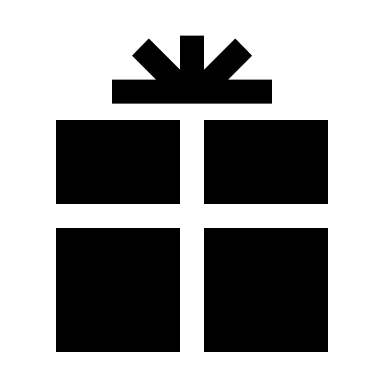 2.5 Conditions matérielles de travailEn tant que doctorant·e, disposer d’un bureau est important pour moi :  ☐ Oui, ☐ NonEn tant que doctorant·e, je souhaite que l’on m’informe sur le matériel informatique (e.g. ordinateur fixe/portable, tablette, licence(s) informatique(s)) mis à ma disposition : ☐ Oui, ☐ Non Pistes supplémentaires de réflexion : Quels sont les achats qui sont effectués sur fonds propres, budget de fonctionnement de ma recherche doctorale ou via l’unité de recherche ? Quel(s) équipement(s) est/sont à ma disposition et sous quelles conditions ? Quel est mon degré de responsabilité pour les équipements et le matériel ?2.6 Formation doctoraleEn tant que doctorant·e, je sais que je dois obtenir le certificat de formation doctorale totalisant 60 crédits (voir canevas ici) et m’engage à tenir régulièrement informé·e mon·ma superviseur·e sur mon état d’avancement : ☐ (cochez la case pour accord). 2.7 Format de la thèseCompte tenu du règlement de doctorat du collège auquel je suis affilié·e, mes attentes ou souhaits concernant le futur format de ma thèse (e.g. thèse à article ou pas, longueur, langue utilisée, organisation des chapitres, mise en page, format) sont : Insérez du texte3. Production et encadrement scientifiques3.1 Encadrement scientifique fourni par le·la superviseur·eSelon moi, le·la superviseur·e fournit un encadrement scientifique de qualité en me donnant : (cochez la mention utile)Des deadlines relatives à l’écriture et à la relecture des productions scientifiques (e.g. chapitres, rapports, abstracts, posters, articles) sont nécessaires et seront fixées ensemble :Précision : Insérez du texte.3.2 Production scientifique fournie par le·la doctorant·e 
En plus des minima requis par la formation doctorale (voir canevas ici) et en adéquation avec le projet de recherche, il me semble envisageable que je puisse présenter (sous réserve de faisabilité) : Insérez du texte posters lors de conférences internationales ;Insérez du texte présentations lors de conférences internationales ; Insérez du texte articles scientifiques dans des journaux peer-reviewed.3.3 Formation(s) complémentaire(s) à la formation doctoraleJe souhaite passer une partie de mon temps à développer ou à renforcer des compétences de type « soft skills », le développement de ma carrière et de mon réseau professionnel (e.g. Formations continues non-certifiantes, MT180, Réseau des Doctorant·es, Printemps des Sciences, Doc’ Cafés, conférences de l’ORCS, ULiège – PhD Day) :Si oui, à hauteur de combien de temps (%) : Insérez du texte.4. Bien-être relationnel 
4.1 Relations interpersonnellesJe suis conscient·e que de bonnes relations interpersonnelles sont importantes pour maintenir un contexte de travail stable. Je m'engage donc à discuter avec mon·ma superviseur·e des difficultés relationnelles qui pourraient nuire à mon bien-être, dans le cadre professionnel ☐ (cochez la case pour accord).4.2 Bien-être en rechercheDes difficultés psycho-sociales peuvent apparaître (e.g. le burn-out, les troubles anxio-dépressifs, le syndrome de l’imposteur, la gestion du stress) et peuvent être abordées, si le besoin s’en fait ressentir, par :4.3 Activités informelles au sein de l’équipe de rechercheBien que des réunions entre le·la doctorant·e et le·la superviseur·e aient été définies selon les besoins réciproques, prévoir des moments informels entre le·la doctorant·e et le·la superviseur·e ainsi qu’avec l’équipe de recherche peut participer à une dynamique relationnelle réussie. J’aimerais prendre part à des activités ou rencontres professionnelles informelles : ☐ (cochez la case pour accord). Ces moments peuvent être organisés par : 4.4 Ressources universitairesEn tant que doctorant·e, je connais les dispositifs mis en place si jamais j’éprouve des difficultés personnelles et/ou liée à ma thèse : ☐ Oui, ☐ NonSi non, je m’engage à en prendre connaissance ☐ (cochez la case pour accord). Cliquez ici (ARH), ici (Rectorat) ou ici (ReD) pour en savoir plus. Pistes supplémentaires sur les ressources institutionnelles possibles : Le·la doyen·ne de la faculté (ici), le comité de thèse, le·la président·e de mon collège de doctorat, les Affaires Doctorales de la RISE (ici), les Ressources Humaines (ici), le Bureau du Doctorat (ici), le Service Universitaire de Protection et d’Hygiène du Travail (ici), la Clinique Psychologique et Logopédique Universitaire (ici), les personnes de confiance de l’ULiège (ici), le service qualité de vie étudiante (ici), le Conseil du Corps Scientifique (ici). Pistes supplémentaires sur les ressources personnelles possibles : Un·e chercheur·se interne au service, un·e chercheur·se externe au service, un·e professionnel·le de la santé mentale ou d’orientation externe à l’ULiège.GUIDE DE PARTENARIAT DOCTORALPartie 1 ─ Réflexion Individuelle Version doctorant·ePas du tout d’accord1☐2☐Neutre3☐4☐Tout à fait d’accord5☐Le·la doctorant·e1☐2☐Les deux3☐4☐Le·la superviseur·e5☐Le·la doctorant·e1☐2☐Les deux3☐4☐Le·la superviseur·e5☐Pas du tout d’accord1☐2☐Neutre3☐4☐Tout à fait d’accord5☐Pas du tout d’accord1☐2☐Neutre3☐4☐Tout à fait d’accord5☐Le·la doctorant·e1☐2☐Les deux3☐4☐Le·la superviseur·e5☐Pas du tout d’accord1☐2☐Neutre3☐4☐Tout à fait d’accord5☐Le·la doctorant·e1☐2☐Les deux3☐4☐Le·la superviseur·e5☐Pas du tout d’accord1☐2☐Neutre3☐4☐Tout à fait d’accord5☐Pas du tout d’accord1☐2☐Neutre3☐4☐Tout à fait d’accord5☐Pas du tout d’accord1☐2☐Neutre3☐4☐Tout à fait d’accord5☐Pas du tout d’accord1☐2☐Neutre3☐4☐Tout à fait d’accord5☐Pas du tout d’accord1☐2☐Neutre3☐4☐Tout à fait d’accord5☐Pas du tout d’accord1☐2☐Neutre3☐4☐Tout à fait d’accord5☐Concernant…Une appréciation globaleDes commentaires de fondDes commentaires de fond & de forme (relecture complète)Une participation active (au fond & à la forme)Un article scientifique☐☐☐☐Un abstract pour une conférence☐☐☐☐Une présentation pour une conférence☐☐☐☐Un poster pour une conférence☐☐☐☐Des slides de présentation hors conférence (webinar, séminaire, …)☐☐☐☐Des dossiers scientifiques pour des demandes de bourse/financement☐☐☐☐Une méthodologie pour un processus expérimental☐☐☐☐Pas du tout d’accord1☐2☐Neutre3☐4☐Tout à fait d’accord5☐Pas du tout d’accord1☐2☐Neutre3☐4☐Tout à fait d’accord5☐Le·la doctorant·e1☐2☐Les deux3☐4☐Le·la superviseur·e5☐Le·la doctorant·e1☐2☐Les deux3☐4☐Le·la superviseur·e5☐